ТЕХНИЧЕСКОЕ ЗАДАНИЕ На планшайбы для фонтанной арматурыв комплекте с кабельным вводом, шпильками и гайкаминаименование товаров (работ, услуг)Технические и потребительские показатели (характеристики)закупаемых товаров (работ, услуг)1. Перечень основных технических, потребительских показателей (характеристик) закупаемых товаров (работ, услуг) и критерии выбора поставщика (подрядчика, исполнителя):1.1. Наименование: Планшайбы для фонтанной арматуры в комплекте с кабельным вводом, шпильками и гайками.1.2. Количество (объем): 10 комплектов.1.3.Технические характеристики: Приложение 1.1.4. Потребительские (качественные) характеристики: качество должно соответствовать техническим и гарантийным условиям предприятия-изготовителя, продукция должна быть новая, 2022 года выпуска.1.5. Обязательные требования к участникам и закупаемым товарам (работам, услугам): для подтверждения надежной эксплуатации поставляемого оборудования, своей надежности и способности обеспечить исполнение контракта производители (поставщики) продукции обязаны:- предоставить действующее разрешение использования оборудования на территории Российской Федерации;- предоставить информацию об объемах выпуска указанной продукции за последние три года, список основных контрактов, заключенных за указанный период, с указанием сроков и объемов поставок, а также получателей продукции независимо от формы их собственности;- предоставить сертификаты соответствия, выданные официальными организациями по контролю качества или другими компетентными органами, подтверждающими соответствие продукции установленным спецификациям или стандартам, со ссылками на конкретные спецификации и стандарты. Сертификаты, выданные официальными иностранными организациями по контролю качества или другими компетентными подразделениями;- предоставить не менее трех отзывов основных потребителей аналогичной запрашиваемой в задании продукции;- гарантийный срок – не менее 12 месяцев с даты ввода в эксплуатацию.- оборудование должно поставляться комплектно и должно быть оснащено узлами одного производителя, комплектация узлами другого производителя должна быть согласована поставщиком оборудования с производителем основных узлов, для выполнения гарантийных обязательств.- предоставить чертежи предоставляемой продукции на планшайбу, кабельный ввод и шпильки с гайками.2. Перечень дополнительных сведений о закупаемых товарах (работах, услугах):	2.1. Место поставки товара (выполнения работ, оказания услуг): ЯНАО, г.Губкинский промзона, панель №8.2.2 Ориентировочный срок (график) поставки товара (выполнения работ, оказания услуг):   октябрь 2022 года, возможен иной срок поставки по согласованию с заказчиком.Приложение 1Технические характеристики планшайбыс кабельным вводом, шпильками и гайкамиСхема планшайбы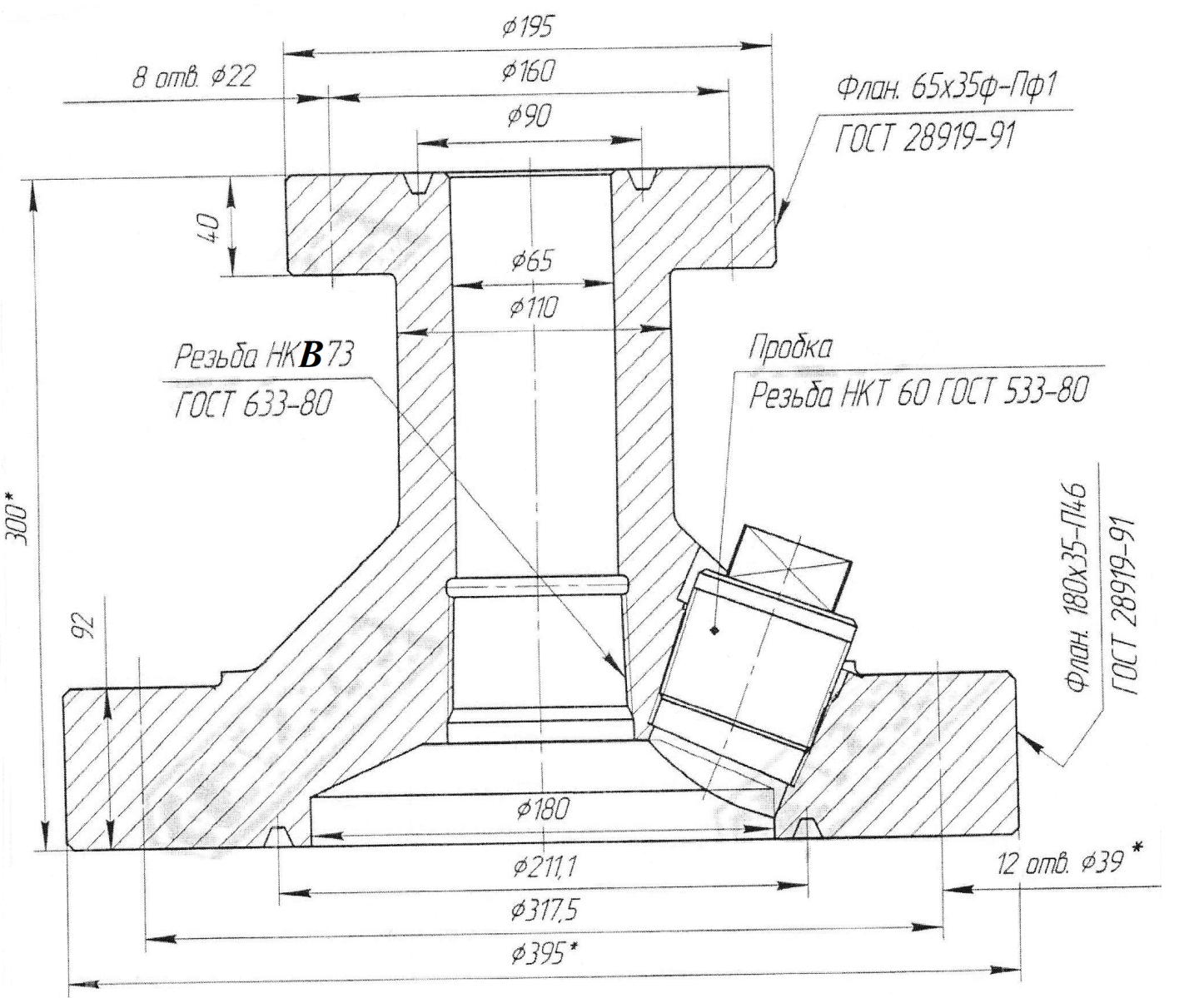 Приложение 2Технические характеристики кабельного ввода КВ-3-60х35-1Кабельный ввод КВ-3-60х35-1    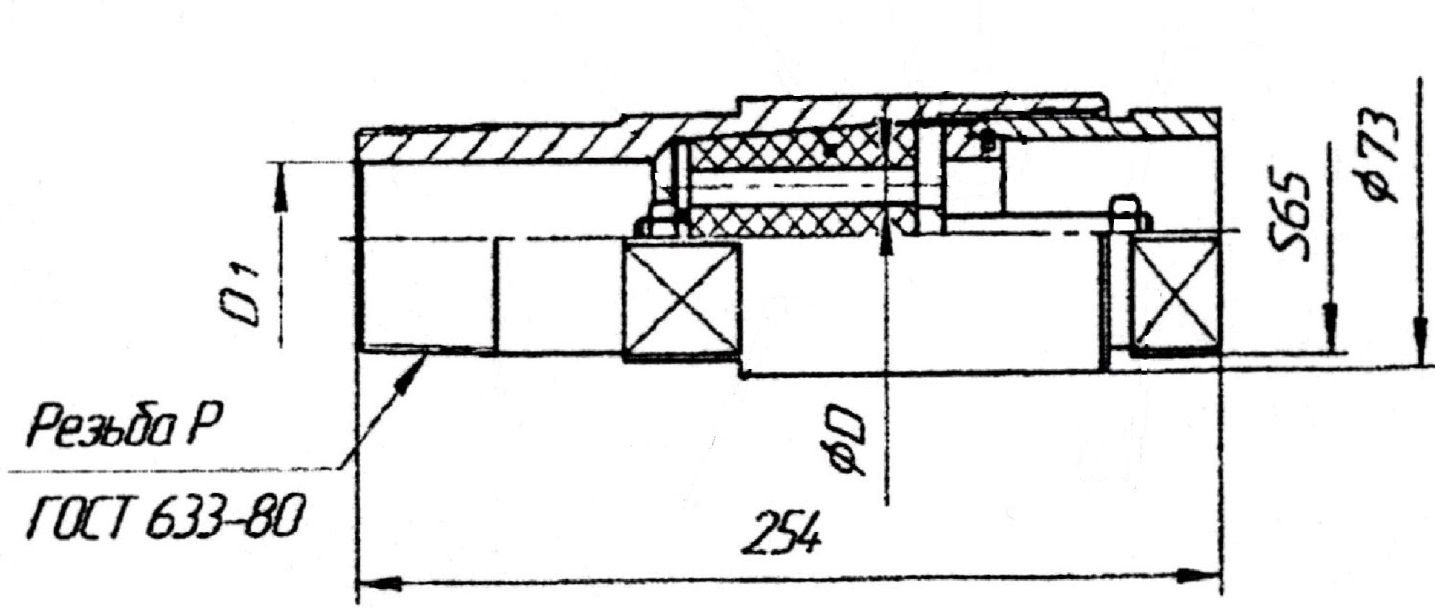 Наименование параметраЗначениеПрисоединительные размеры планшайбыСм. схему планшайбыРабочее давление, МПа35Коррозионное исполнениеК1Климатическое исполнение по ГОСТ 15150-69ХЛ1Кабельный ввод Кабельный ввод КВ3-60х35-1 либо аналогПрисоединительные размеры кабельного вводаСм. схему КВ. Приложение 2Шпильки с гайками М36х330 (для 10-ти планшайб)120 шпилек; 240 гайкиНаименование параметраЗначениеУсловное обозначение коррозионности средыК1Рабочий диапазон температуры окр.среды, 0С-60 до +40Диаметр отверстия под кабель D, мм8Максимальное рабочее давление, МПа35Внутренний диаметр D1, мм, не менее45Резьба Р, ГОСТ 633-80 НКТ 60Высота, мм, не более73Длина, мм, не более254Ширина, мм, не более73Масса не более, кг5